Занятие по ознакомлению с окружающем миром «Правила пожарной безопасности»Уважаемые родители! Поговорите с ребенком о пожарной безопасности.Покажите картинки, задайте вопросы.Почему нельзя играть с огнем?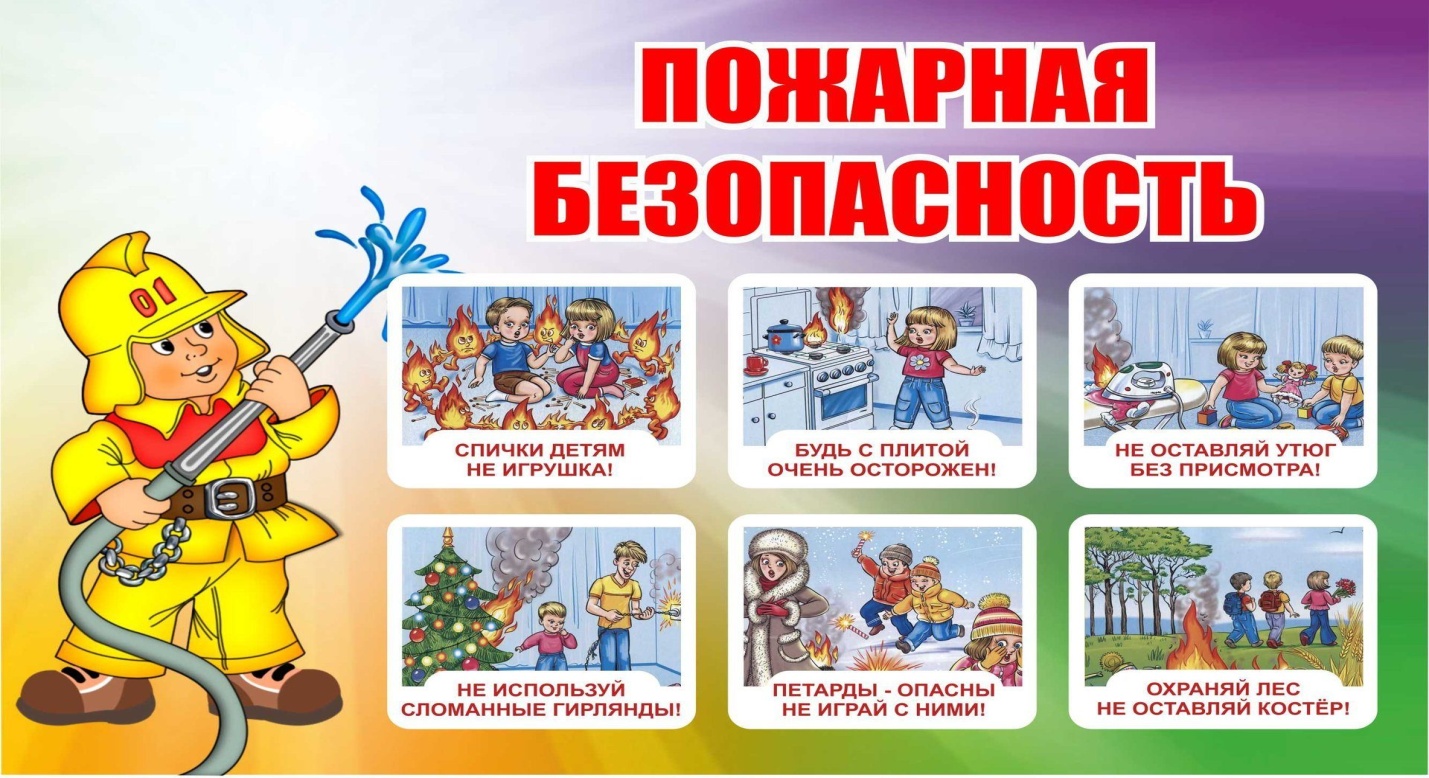 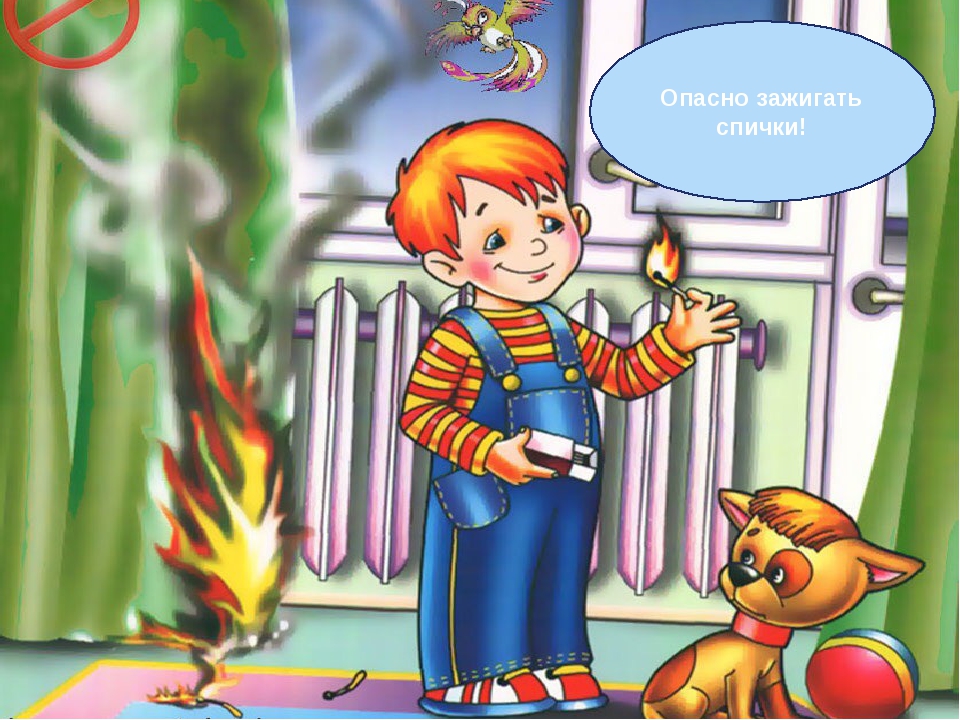 Проведите с ребенком пальчиковую гимнастику, для этого вам понадобитсятолько карандаш!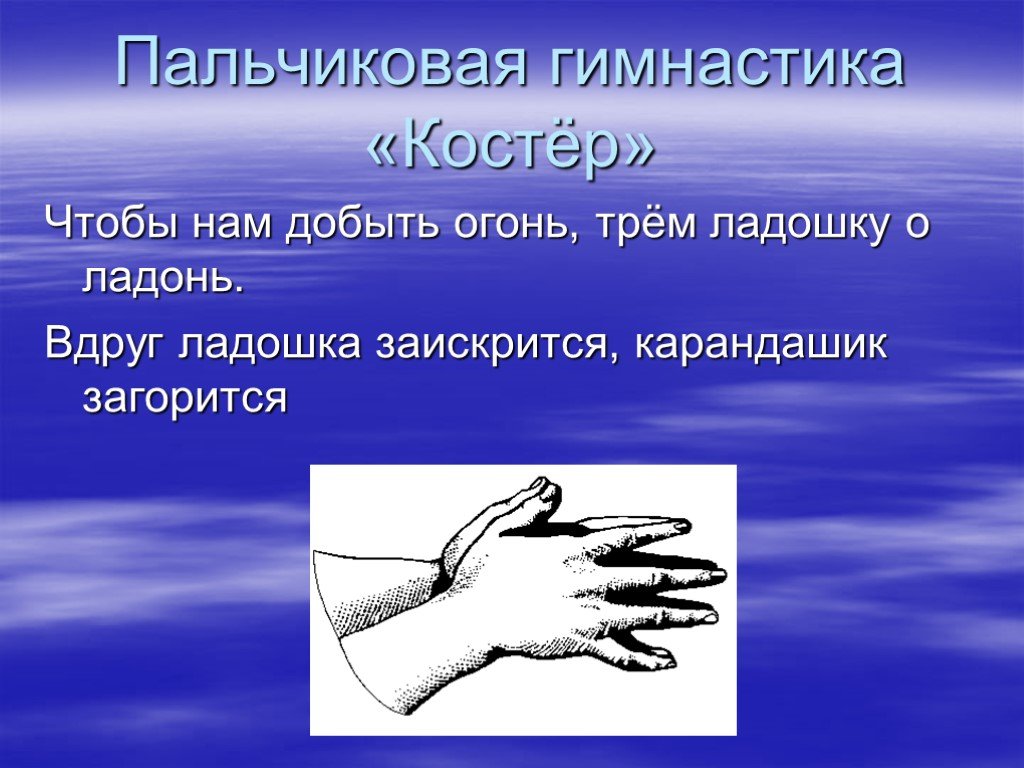 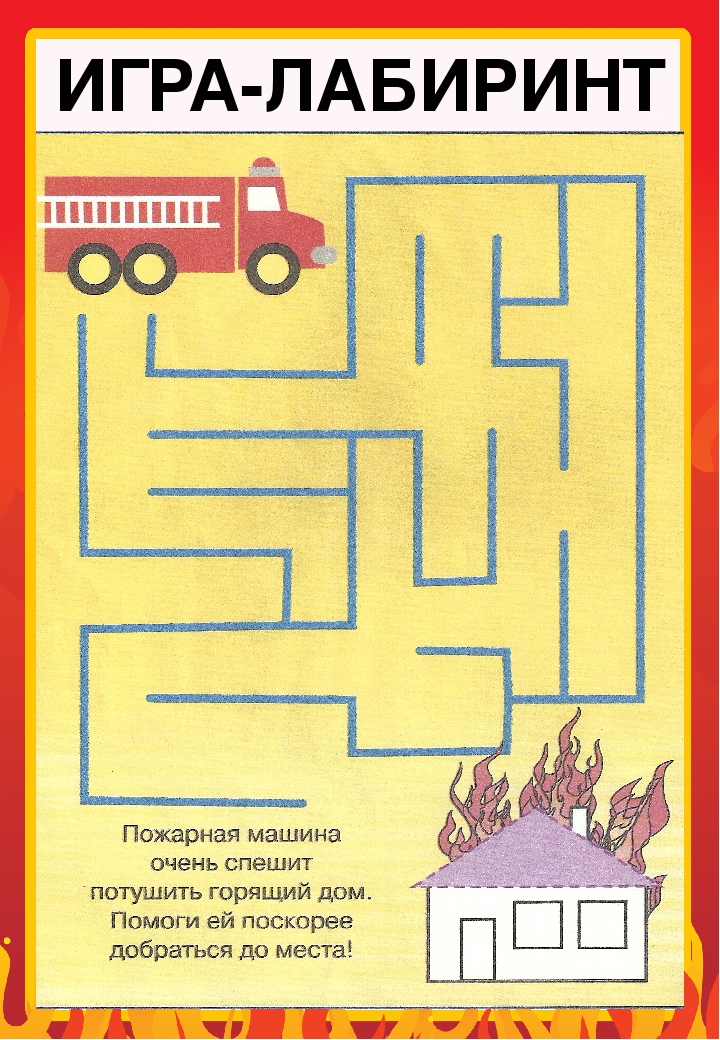 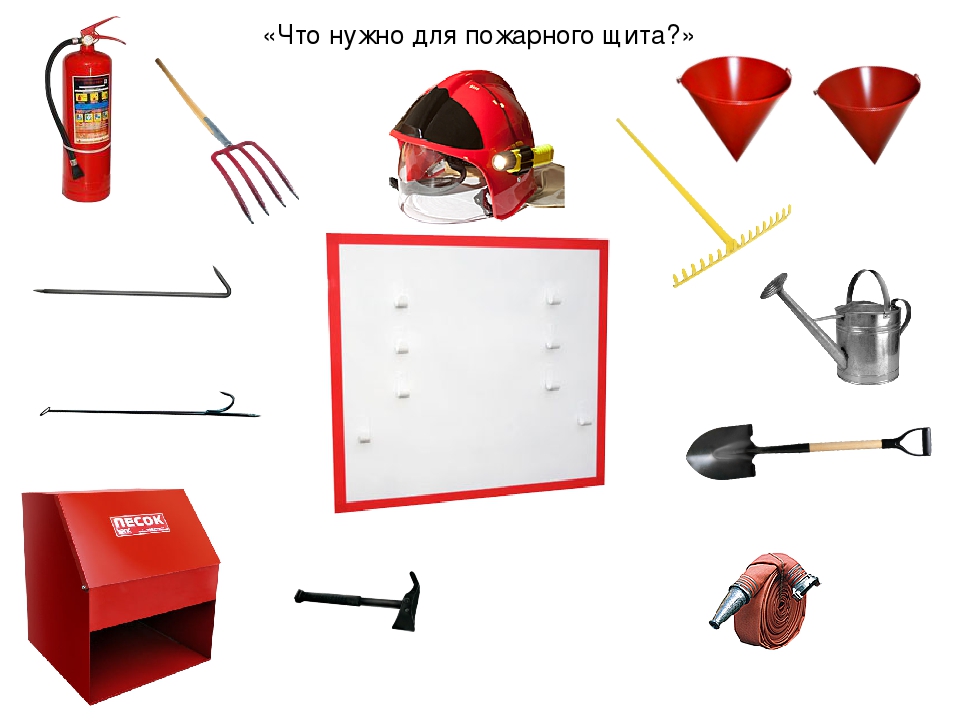 В выходные дни можете посмотреть с ребенком мультфильмы: «Кошкин дом»,«Смешарики. Азбука пожарной безопасности», «Волшебная книга МЧС». 